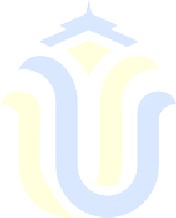 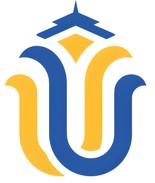 LAPORAN SKRIPSIRANCANG BANGUN SISTEM INFORMASI PENJUALAN PADA BBI FISH BERBASIS WEB RESPONSIVEMOH RIZAL ALFI NA’IM NIM. 201753002DOSEN PEMBIMBINGDr. EKO DARMANTO, S.KOM, M.CS, MTA PUTRI KURNIA HANDAYANI, S. KOM, M. KOMPROGRAM STUDI SITEM INFORMASI FAKULTAS TEKNIKUNIVERSITAS MURIA KUDUS 2023HALAMAN PERSETUJUAN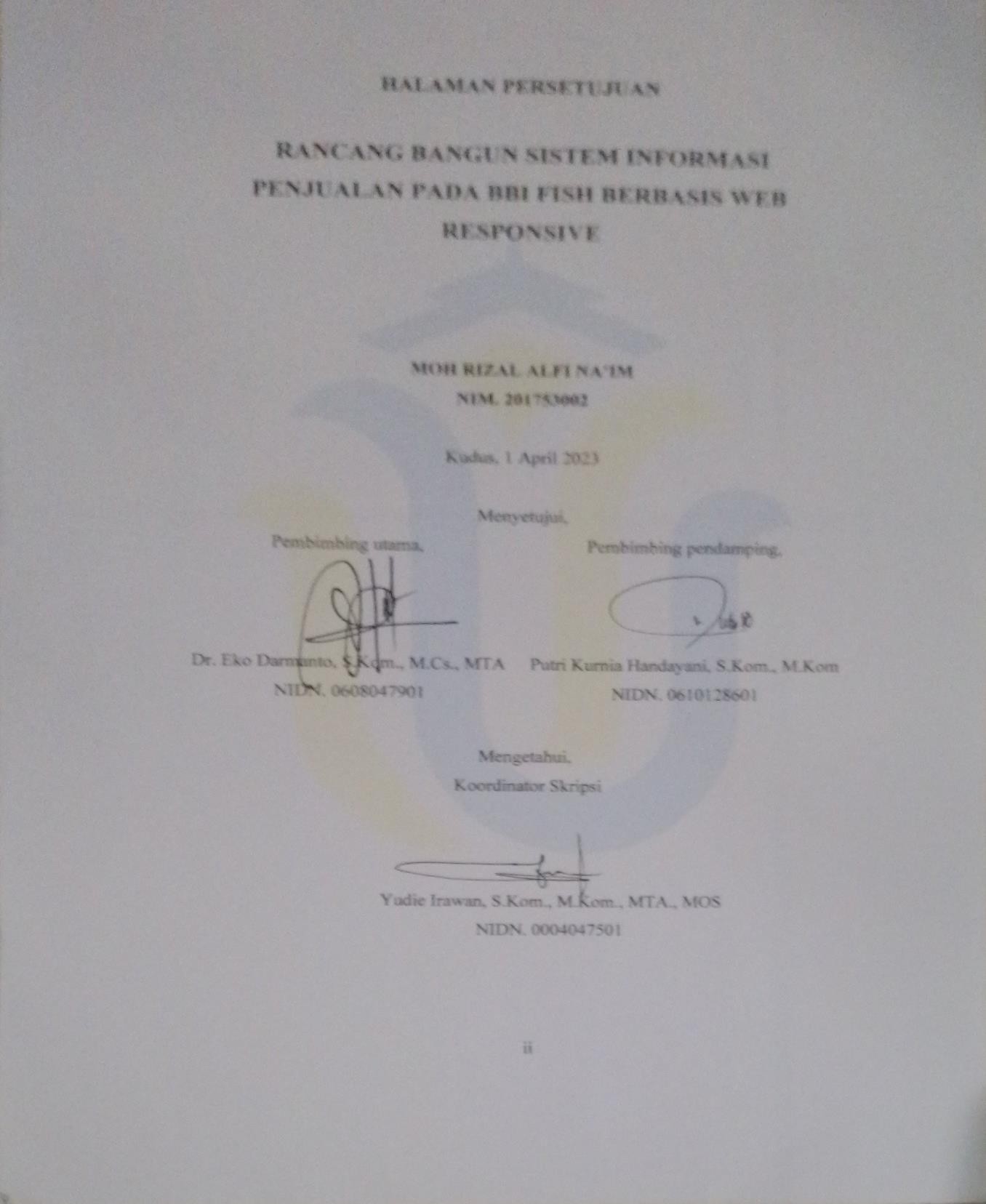 HALAMAN PENGESAHAN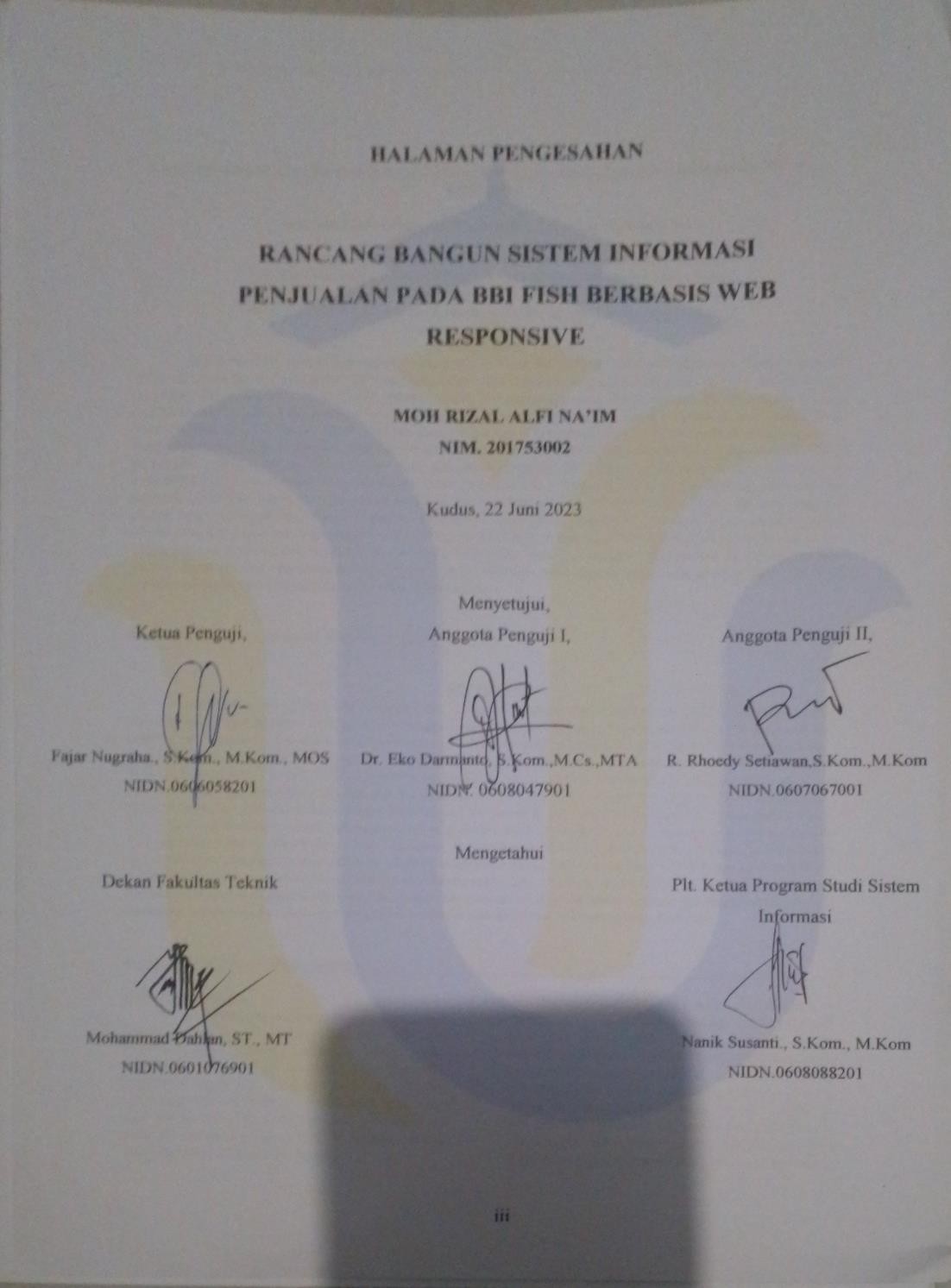 